Nombre: ________________________ Español 2 Cap 1Preterito vs. imperfecto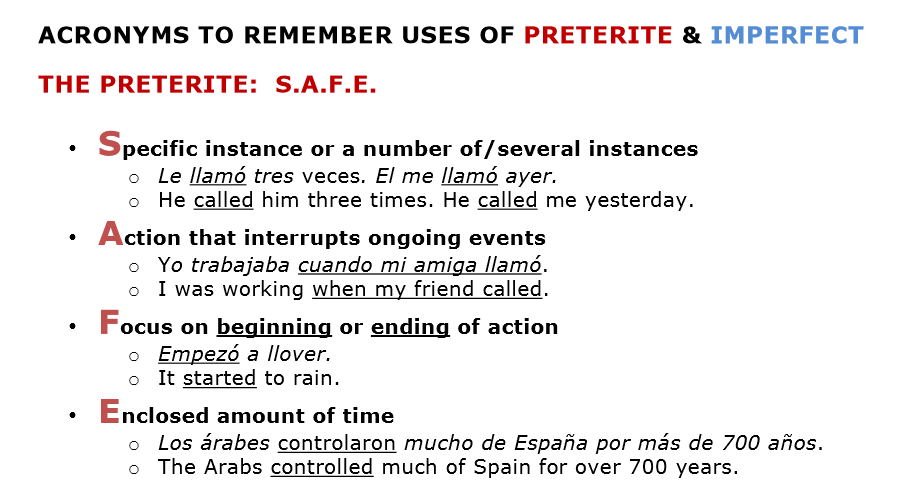 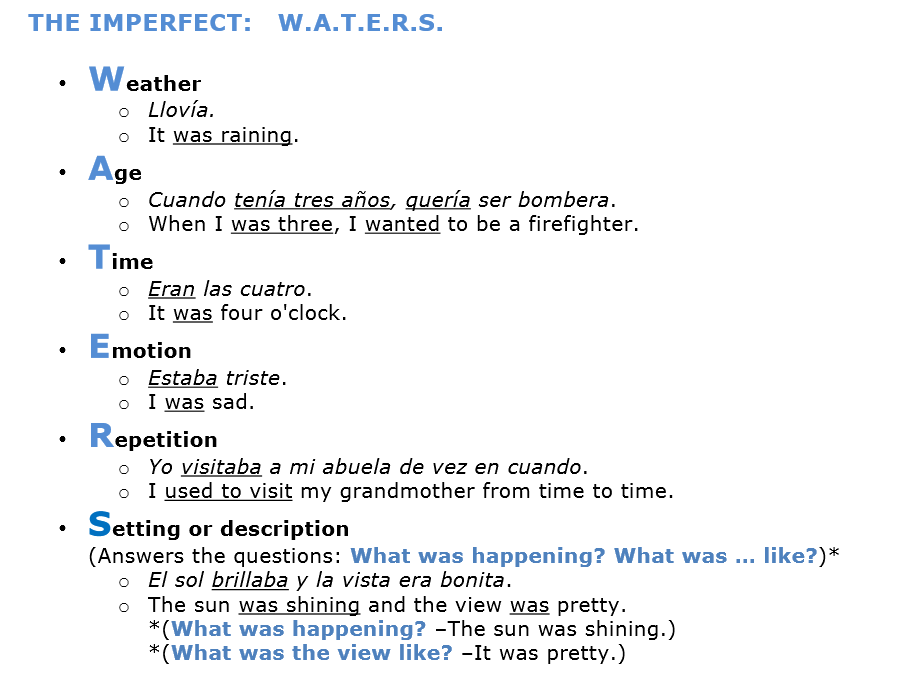 Parte A. Escoge la opción correcta.  1. Cuando nosotros _______ a la playa, Camila jugaba al voleibol con unos amigos.a. llegamos	 b. llegábamos  	c. lleguemos 2. Mercedes y Clara __________  caracoles cuando me vieron.a. recogieron 	b. recogían	 c. recogen 3. _______  mucho calor y decidimos descansar en la playa.a. Hace		 b. Hizo 		c. Hacía 4. Veíamos la puesta del sol y de pronto (suddenly) _______ a llover. a. empezó 		b. empezaba 		c. empezamos 5. Los abuelos no se metieron en el mar porque el agua _______ muy fría.a. va a estar 		b. estaba		 c. estuvo 6. ____________ las nueve de la mañana cuando salimos en bote. a. Son 		b. Eran		 c. Fueron 7. Mi hermano y yo _______ a hacer surf cuando mi familia vivía en Miami. a. aprendí 	b. aprendíamos		 c. aprendimos 8. Gustavo _________ mareado  cuando estábamos en la cubierta del barcoa. estaba 	b. estuvo	c. estáParte B. La salud: Escoge la opción correcta1. Cuando ella era niña, siempre _______  miedo del dentista.a. era    b.   tenía   c. tuvo2. El niño ______________ a llorar porque ________ fiebre.a.   empezó  / tenía   b. empezó  / tuvo    c. empezaba / tenía     3. El chico, tropezó (tripped),  se cayó y se ______ la pierna.a. rompía     b. rompió    c. rompa 4. Yo no ________ ver muy bien cuando ______ caminando. Por eso, me __________ el tobillo.a. podía   / estaba  / torcía     b.  podía  / estaba  / torcí         c. pude   /estuve  / torcí    5. En el consultorio ayer,  la enfermera me ________ una inyección.a.  Ponía    b.  puso       c. pude6. Hoy en la mañana, me ________, me _______ , y _____ a la escuela.a. levanté / bañaba  / iba     b. levantaba/ bañe / iba         c. levanté /  bañe /  fui7. Mi amigo me _______   mientras  yo _______  la tele.a. llamó  / veía          b. llamó  / vi        c.  llamaba  / veía    8.  Yo ______________ bailando cuando ________ a mi ex-novia.a. estaba / veía        b. estaba / vi      c. estuve / vi9. Cuando  ____ quince años, mis padres me ______ una computadora.a. tuve  / dieron       a. tenía / daban        c. tenía  / dieron10. _____ las siete de la noche cuando mi papá ______a casa.a. eran / volvió      b. son / volvía       c. fueron  / volvía11. Ayer, la  chica se _____ y se _____ la pierna.a.  Caía / rompía     b. cayó / rompía       c. cayó  / rompióParte C. Write sentences based on the model. Look for the interruption to tell which should be preterite!Modelo: Ana / hacer la tarea / llamar Ana hacía la tarea cuando le llamó su prima. Eva / estar en la clínica / tomar la temperatura  (la enfermera) Eva estaba en la clínica cuando la enfermera tomó la temperatura 2. Tú / estar enfermo / visitar (yo) Tú estabas enfermo cuando yo te visité 3.  (El estudiante)  Toser / tomar un examen  (nosotros) El estudiante tosió (or tosía) cuando tomábamos el examen  4. nosotros / enfermarse  / comer pescado crudo  Nos enfermamos cuando comíamos / comimos el pescado crudo 5. El hombre /caerse  /  escalar montañas  Mientras el hombre escalaba montañas, se cayóParte D. Completa las oraciones con la forma correcta del verbo entre paréntesis. Escoge entre el pretérito y el imperfecto.1.Yo leía  (leer) un libro cuando mi madre entró  (entrar) la casa. 2. Mis amigos  llegaron llegar) a mi casa a las seis de la noche.3. era  (ser) martes cuando la chica volvió volver) a la escuela 4. Primero, yo comí comer) el desayuno, entonces me lavé lavarse) los dientes,  y por fin salí (salir) para el centro comercial. 5. Mientras yo caminaba caminar) en el parque, empezó empezar) a llover.6. Hoy, yo llegué  (llegar) a mi escuela, entré entrar) la clase y empecé  (empezar) el trabajo.7. Era  (ser) el viernes cuando mi amigo vino (venir) a visitarme.8.Yo preparaba  (preparar) la cena cuando mi hermana llamó  (llamar) por teléfono.9. Cada mañana, los estudiantes  entraban (entrar) a la escuela a las siete y media.10. Eran  (ser) las cinco de la tarde cuando mi novio  recibió (recibir) el texto.Parte E. 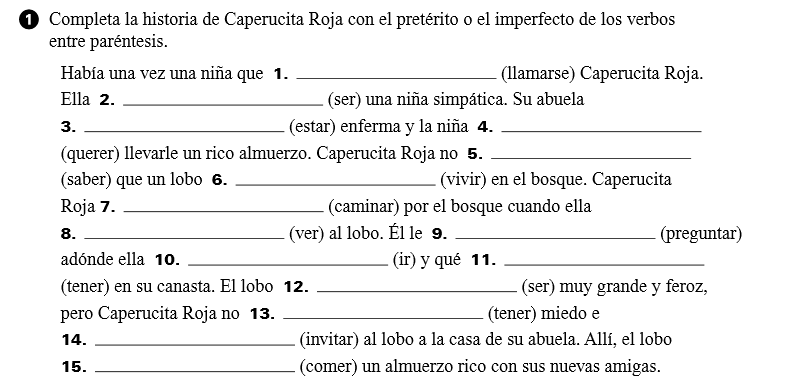 Parte F.  Create a 4-part story using the preterite and the imperfect! Think about setting up background, descriptions, actions that were interrupted, and sudden changes. Then illustrate your story.